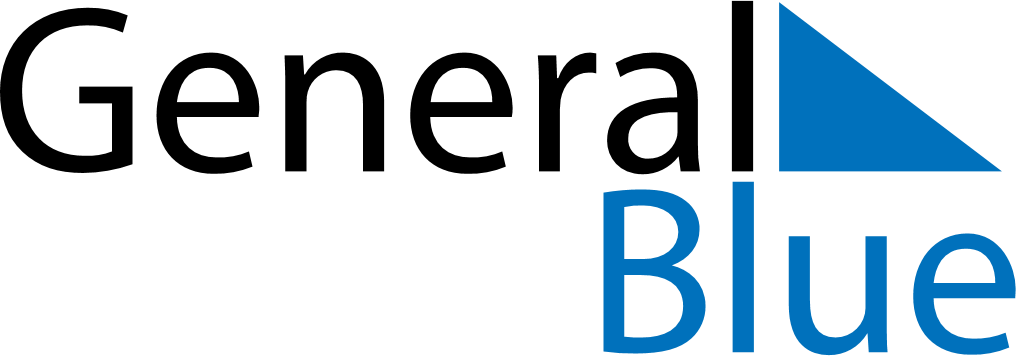 February 2018February 2018February 2018February 2018February 2018February 2018IcelandIcelandIcelandIcelandIcelandIcelandMondayTuesdayWednesdayThursdayFridaySaturdaySunday123456789101112131415161718BolludagurSprengidagurAsh WednesdayWoman’s Day19202122232425262728NOTES